International studies – Option 1: Culture and beliefs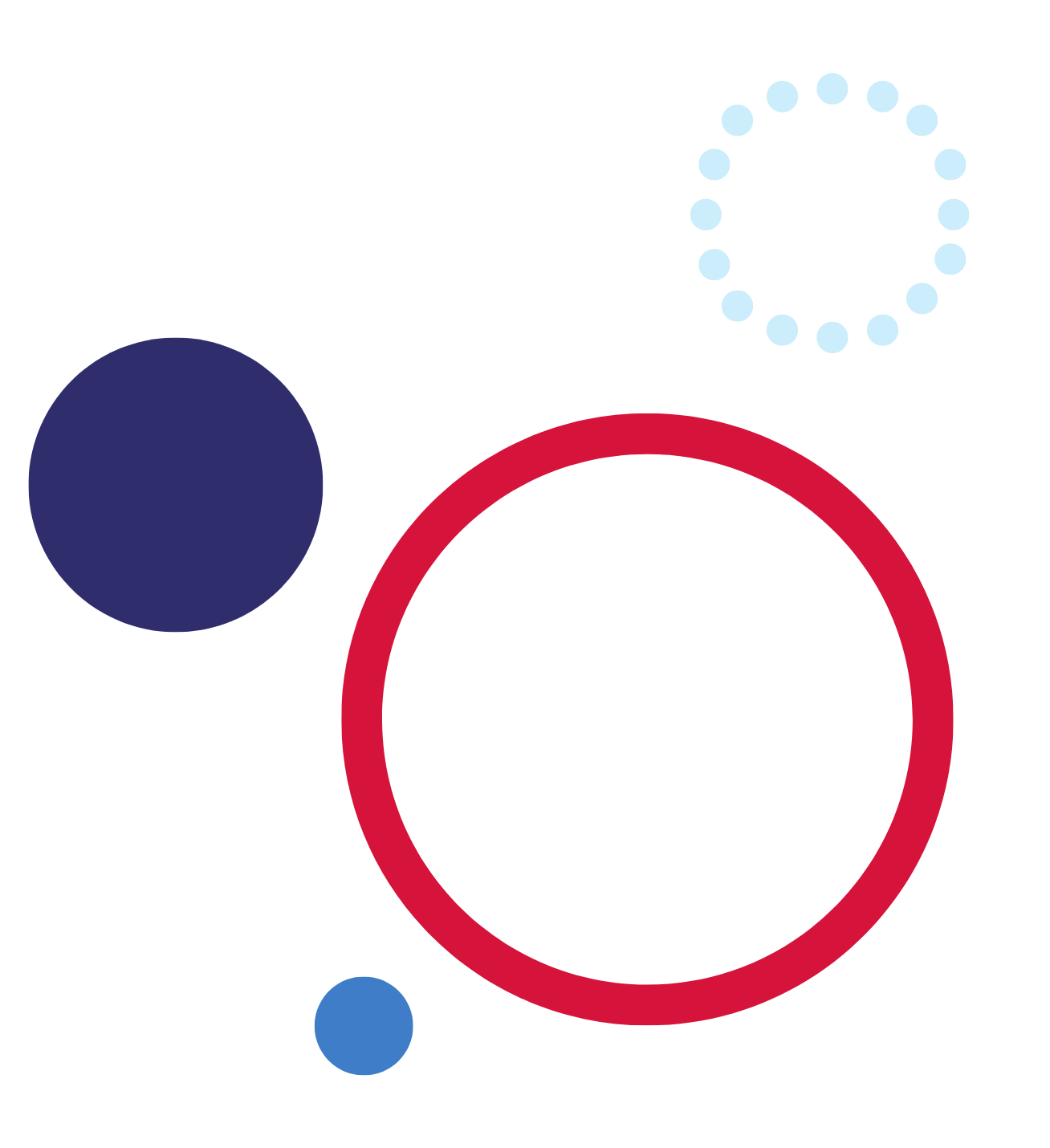 FocusStudents study religions and beliefs and the ways in which these interact with, and influence, cultures.OutcomesA student:IS5-2 describes characteristics of cultureIS5-3 examines cultural similarities and differencesIS5-4 examines cultural diversityIS5-6 identifies influences on cultures and their interconnectednessIS5-8 analyses different contexts, perspectives and interpretations of cultural beliefs and practicesIS5-12 selects and uses a range of written, visual and oral forms, to describe, analyse and communicate about cultures.Outcomes referred to in this document are from the International studies course document © 2021 NSW Department of Education for and on behalf of the Crown in right of the State of New South Wales.RationaleInternational studies is an interdisciplinary course that provides a unique conceptual framework for the study of culture, and the promotion of intercultural understanding.Through education, travel, work and trade, students increasingly understand how the study of culture requires knowledge to inform values and develop individual and community participation, action, and commitment to be a global citizen.International studies provides students with an opportunity to explore and recognise their own cultures, and appreciate the richness of multicultural Australia and the world. As Australia is part of the Asia-Pacific region, the International studies course emphasises, but is not limited to, this region.Students gain knowledge of different cultural practices, values, beliefs, and heritages to form a broader world view. They gain skills to recognise fact, detect bias and challenge stereotypes by exploring cultural difference and interconnectedness. This enables students to understand and value inclusion and to respect the rights of others.Students learn to conceptualise and explore interrelationships and empathise with others at a local, national, regional, and global level.In summary, International studies equips students with intercultural sensitivities and the critical skills of analysis and intercultural understanding to participate in, and contribute to, building a cohesive and just world.AimInternational studies provides students with an opportunity to explore and recognise their own cultures and appreciate the richness of multicultural Australia and the world. The course enables understanding of cultures from different perspectives and develops skills to engage harmoniously in the globalised and interconnected world.Purpose and audienceThis teaching resource is for teachers delivering or planning to deliver the course. The learning sequence demonstrates how a combination of outcomes can be used to develop teaching and learning activities. It also suggests a range of resources to support teachers when planning and/or teaching the course.When and how to use this documentUse this resource when designing learning activities that align with the course outcomes and content. The activities and resources can be used directly or may be adapted based on teacher judgment and knowledge of their students. Core modules must precede options in the delivery of the course, consult the course document for further details on timing of core and options.Learning sequence 1: OverviewThis resource has been designed to support teachers by providing a range of tasks based on syllabus content. Tasks can be incorporated into context-driven teaching and learning programs in full or can be used to supplement existing programs. All content is textbook non-specific to ensure equity.Students with additional learning needs: Learning adjustments enable students with disability and additional learning and support needs to access syllabus outcomes and content on the same basis as their peers. Teachers can use a range of adjustments to ensure a personalised approach to student learning. In addition, the Universal Design for Learning Tool can be used to support the diverse learning needs of students using inclusive teaching and learning strategies. Under the department’s Inclusive Education Policy for students with disability and the Disability Standards for Education (2005), all staff must implement reasonable adjustments for students with disability, in consultation with parents/carers, to support students with disability to access the curriculum.Students investigate the nature of beliefs, including:the characteristics of religion, beliefs and spiritualitythe distribution of world religions globally and within Australiathe impact of religion and belief systems on culturethe reasons Australia is considered to be both a multi-faith and pluralistic society.Characteristics of religion, beliefs and spiritualityNote: Defining the Characteristics of Religion is a resource that outlines in detail some of the key characteristics of religion. You may wish to use this as a reference point prior to conducting the Think-Pair-Share exercise with the class.Use Dictionary.com or school resources, write a 1 to 2 sentence definition of ‘religion’, ‘spirituality’ and ‘belief’ in Table 1 below.Table  – Defining religion, beliefs and spiritualityConduct a Think-Pair-Share identifying key characteristics of religion. Use What is Religion? (10:08) to add any further key characteristics of religion to the Think-Pair-Share response.View What is Spirituality? (6:38) and review your definition of spirituality. Change your definition to reflect your current understanding of spirituality.Consider your personal beliefs. With a partner, discuss the following:Why are we here?What is our place in the universe?What is the meaning of life?What are the key differences between religion and beliefs?What are the key differences between religion and spirituality?Distribution of world religionsAccess Mapped: The World’s Major Religions and answer the following questions:What percentage of the world’s population adheres to a religion?What are the 7 major religions around the world?What does ‘unaffiliated’ mean when discussing religion?What is the world’s largest religion?What are the predominant religions in the Middle East, North Africa, and India?What is folk religion?Use Global Guides Religious Demographics – Global List and World Map Blank to colour and label the world’s major religions. Predict ways your map might change in the future and account for your predicted changes.Impact of religion and belief systems on cultureNote: For a detailed description of culture, you might like to access the article What is culture?Consider the culture of your school and complete Table 2.Table  – Cultural characteristics of our schoolFigure  – Day of the Dead Parade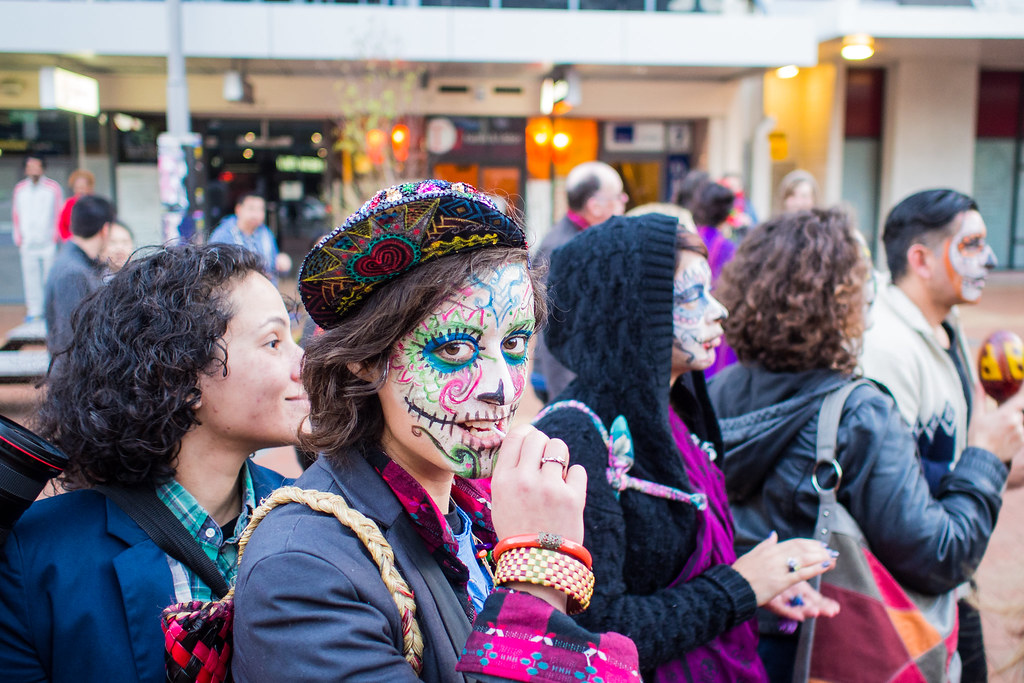 “Day of the Dead parade 1” by Tawhai Moss is licensed under CC BY-NC-ND 2.0.View Figure 1 and complete the See, Think, Wonder routine with a partner to:identify what you see or notice in the photographidentify what you think is happening in the photographask any questions you have about the photograph.Watch What is Day of the Dead? National Geographic (2:06). As a class, discuss what can be observed in the film about Mexican society and culture.Explore the Cultural Atlas – Australian Culture website. Break into small groups and investigate the ways different religions have shaped and changed Australian culture. Share findings in a class Padlet.The nature of Australia’s multi-faith and pluralistic societyNote: Faith and belief in Australia provides interesting infographics on religion and spirituality. Use this information and the article Reflecting Australia - Stories from the Census, 2016 from the Australian Bureau of Statistics (ABS, 2017) in conjunction with a See-Think-Wonder routine, or for general background reading for the class or yourself.Use Table 3 to compare the nature and change of Australia’s multi-faith and pluralistic society. The following questions will assist in breaking down the comparison:What was the major religion in Australia in 2011 and 2016?How has the category of ‘no religion’ changed in Australia?What is your interpretation of the categories ‘not defined’ and ‘spiritual not religious’?Between 2011 and 2017, ‘spiritual not religious’ was identified and represented 14% of Australia’s population in 2017. Suggest what the ‘spiritual not religious’ person in Australia might believe.Table  – Faith and beliefs in Australia (ABS), 2011 compared to 2016Note: The article Is Australia a secular country? It depends what you mean from The Conversation can be used to extend the complexity of this activity for high potential and gifted students in the intellectual domain. Drawing on all 3 readings, students could respond to the question: ‘How might secularism impact on religious freedoms in Australia?’Learning sequence 2: Indigenous spiritualityStudents identify the nature and origins of indigenous spiritual beliefs and practices across the world, including:the philosophy of indigenous spirituality, for example, identification of the core beliefs and values, importance of origin stories, and oral traditionstraditions and culture associated with indigenous spirituality, for example, explanation of common practices, expressions of belief, and recognition of the significance of spirituality in shaping landscapes.Nature and origins of indigenous spiritual beliefs and practices – Australia and the PacificNote: In the following learning sequence, students are developing an understanding of the concept of philosophy. Access Florida State University – Department of Philosophy website for a detailed explanation and support materials for teaching this concept. Further understanding of Aboriginal spirituality will assist in the teaching of this learning sequence. Access Australians Together – Aboriginal spirituality for background information on this topic. Warning: Aboriginal and Torres Strait Islander viewers are warned that the videos in this section may contain images and voices of deceased persons.Access Working with Indigenous Australians First Nations People – First Australians Ep1 Dreaming (1:40) and identify the key philosophy of Aboriginal and Torres Strait Islander peoples. How does this philosophy relate to the concept of spirituality and the worldview of First Nations People?Watch Tiddalik (6:07) and discuss with a partner the key takeaway messages from the story. Write 2 paragraphs outlining the role of storytelling to the continuation of Aboriginal cultures. Ensure you remember to use the relevant terminology to communicate your ideas.Access the Bunjilaka Aboriginal Cultural Centre website to:discuss the importance of creation stories to Aboriginal and Torres Strait Islander peoplesexplain how the Aboriginal and Torres Strait Islander peoples’ Dreaming stories demonstrate their core beliefs and cultural values.Conduct research into the traditions and practices associated with spirituality, common practices, expressions of belief, and recognition of the significance of spirituality in shaping landscapes in your local community. Present your findings as an information poster targeted at educating your peers about the nature of Aboriginal and Torres Strait Islander peoples’ spirituality and beliefs.Note: Depending on class size, the following activity could be divided for small groups and other Pacific Island nations could be added to the research options. You may want to consider making the task an expert group exercise using Teacher Toolkit Jigsaw.The resource The Tribes of Papua New Guinea contains video and photographic images of traditional dress. Before using this resource, please refer to the Controversial Issues in Schools Policy.Use the following websites as well as school resources to research the different religious and cultural aspects of Indigenous Pacific Islander peoples:Cultural Atlas Papua New Guinean CultureThe Tribes of Papua New GuineaCountries and their cultures – Cook IslandsOld gods new lives: Exhibiting traditional Cook Islander artMaori Culture (focus on Haka: War Dance and Tiaki: Care for New Zealand)Countries and their cultures – Maori - Religion and expressive culture.Represent your findings in Table 4 below.Table  – Indigenous Pacific Islander religions, belief systems and culturesNature and origins of indigenous spiritual beliefs and practices – AmericasNote: For the purpose of the activity KWLH chart, have students complete only the first 2 columns at the start of the learning sequence. At the conclusion, have students return to the chart and reflect on acquired knowledge and include any new information. You may wish to use the KWLH chart to inform your teaching and change the learning sequence accordingly.Consider what you know and wonder about Native American spiritual beliefs and practices. Complete the first 2 columns of the KWLH chart in Table 5.Table  – Native American spiritual beliefsAs a class, share the wonder questions from the KWLH chart. Discuss where you might find the information to answer these questions.Review the map National Atlas. Indian tribes, cultures and languages and identify any tribe names or states in the United States you have heard of or are familiar with.Read the Storytelling Traditions across the world: Native American website and discuss as a class the role and importance of oral tradition to Native American peoples.Access Native American Spirituality and construct a definition for the following concepts:animismshamanismthe Great Spirit.Access Native Americans and choose one of the Native American groups to research with a partner. For your chosen group, answer the following:Where in the USA is your chosen group located?How did the geographic location influence the culture and beliefs of your chosen group?Identify key lifestyle features of your chosen group.Identify any beliefs, traditions or cultural practices undertaken by your chosen group.Access 32 Native American wisdom quotes to know their philosophy of life. With a partner, become familiar with 3 quotes and outline how each demonstrates the philosophy and values of Native Americans.Revisit your KWLH chart (Table 5) from the beginning of the learning sequence. Reflect on newly acquired knowledge and complete the ‘What I have learnt’ column.Learning sequence 3: OriginsStudents examine the origins of 5 major world religions, Buddhism, Christianity, Hinduism, Islam, and Judaism, including:their historythe variations within each religion, for example, various denominations.Origins of major world religionsNote: Divide the class into groups. Explicitly teach the meaning of denominations before conducting a gallery walk.Your teacher will allocate you to a group to research the origins of one of the 5 major world religions. In your group, you will prepare a summary of the origins of the religion, key historical facts, and details of the various denominations. Your group will share their findings with the class as a gallery walk. As you progress through your research and undertake the gallery walk, contribute to a glossary list of new key terms learnt. Resources for this task include:Buddhism:Story of the Buddha (9:05)What is BuddhismBuddhismChristianity:The basics of Christian historyChristianity 101 National Geographic (3:41)Compare major beliefs of 7 Christian denominationsHinduism:What is the history of Hinduism (3:01)History of HinduismBasics of HinduismIslam:How Islam Began - In Ten Minutes (8:10)The origins of IslamJudaism:History of JudaismThe story of Judaism (5:52)The Jewish Denominations.Once groups have presented their research through a gallery walk, each group will compile a summary about major world religions in Table 6.Table  – Major world religionsChoose 2 of the world’s major religions. Outline the similarities and differences of their origins and denominations in a Venn diagram.Learning sequence 4: BeliefsStudents examine the core beliefs and values of:each of the 5 major world religions, Buddhism, Christianity, Hinduism, Islam, and Judaism, includingthe nature of the deity or deitiesthe founder/important personsmoral, spiritual, and redemptive perspectivesstories and sacred or valued textsthe main ideas or tenetssymbolsprayersignificant religious placesplaces of learning and worshipworldviews.one of the five major world religions – Judaism.Note: For the purpose of this learning sequence, Judaism has been chosen as an investigative study. You may wish to adapt the teaching strategies to one of the other 4 major world religions, Buddhism, Christianity, Hinduism, or Islam, if Judaism is not appropriate for the context of your school.Explicitly teach the concepts of monotheistic and polytheistic prior to commencing the following learning sequence.Investigative study: JudaismUse Judaism at a glance, Jewish beliefs and other school resources to answer the following questions:How old is Judaism estimated to be?Is Judaism monotheistic or polytheistic?What is the central important text for the belief system?What are spiritual leaders called?Use Abraham: The founder of Judaism and summarise the foundations of Judaism into 5 key points.Access the Major figures in Judaism website and choose one significant figure to learn about. Summarise your findings in Table 7 below.Table  – Major figures in JudaismUse Dictionary.com to define the term ‘covenant’ and explain the term’s meaning in the context of a belief system.View Covenants (5:35), The Covenant in Judaism (8:09) and Where do Jewish laws come from? (3:50). In 3 paragraphs explain how Judaism shapes an individual’s:moral behaviourspiritualityredemptive perspectives.Why is a covenant relationship between Jewish people and God important to Judaism?Watch What is Kosher? (4:09) (from 0:00 to 3:45) and identify some key characteristics you would find in a kosher home. What factors affect kosher lifestyle and what changes or adaptations to life have Jewish people undertaken to remain true to kosher?Use Dictionary.com to define the term ‘kosher’. Reflect on your personal experience. Are there any occasions where you or your family restrict or change dietary routines due to a religious event or day?View The Scholarly Debates of the Talmud | The Jewish Story | Unpacked (12:50). Working in pairs, construct a flowchart of the development of the Talmud over time. Try to include significant people, events and key terms.Access Jewish Symbols Explained for Kids and complete the summary for Jewish symbols in Table 8.Table  – Important Jewish symbolsAccess Key beliefs in Judaism and briefly outline how Judaism explains life, death, and reincarnation. Access Life after death judgement and explain Yawm ad-Din.Access The Messiah and describe the role of the Messiah to Jewish people.Visit the Prayer and blessings in Judaism website and conduct a Think-Pair-Share for the following questions:What is prayer and why is it important to religion?How does prayer help an individual?How does prayer shape Jewish culture?Use What Is the Western Wall? to outline the location and importance of the sacred place known as the Western Wall.With a partner, read Jewish Places of Worship and discuss the role of synagogues in the Jewish faith. Access Our Synagogues Tours and conduct a treasure hunt in each tour, looking for key characteristics common in synagogues around the world. Tick the checkbox in column two of Table 9 to help record your progress. Look for the following items, objects, and characteristics:the Holy Ark with one or more Torah scrolls, covered by curtainsa six-pointed star, the Star of David, is often found both inside and outside synagoguesan eternal light in front of the ark, which represents the light which led the Hebrew people through the Sinai. This was in the original temple and is kept lit at all timesa reading table, at the front or in the middle of the sanctuary, sometimes on a stage, or bimaha replica of the Ten Commandmentsa special seat for the rabbi.Table  – Synagogue treasure huntNote: Jewish beliefs might prove a helpful resource when discussing worldviews of Judaism in the following activity.Use Dictionary.com to revisit the definition for ‘worldview’. As a class discuss how ‘living the faith of Judaism’ shapes the worldview of Jewish people.Conclude your study of Judaism with a class Hot seat exercise. Create summative questions requiring a short response from classmates. Take it in turns to sit in the hot seat and see how many questions you can get correct.World religions: Group presentationsExamine the core beliefs and values of each of the other major world religions – Buddhism, Christianity, Hinduism, and Islam.Note: The following learning activity will require students to be divided into 4 or 8 groups, depending on class size. Allocate one of these world religions – Buddhism, Christianity, Hinduism or Islam – to each group to investigate. Have each group prepare a Google Slides presentation for the class.Students will be required to assess their peers using a Plus, minus, interesting (PMI) chart. Ensure the class is aware that the following points need to be addressed in the presentations: the nature of the deity or deities, the founder/important persons, moral, spiritual, and redemptive perspectives, stories and sacred or valued texts, the main ideas or tenets, symbols, prayer, significant religious places, places of learning and worship and worldviews.Your teacher will allocate you to a group. In your group you will investigate one of the these world religions – Buddhism, Christianity, Hinduism, or Islam – and report back using a Google Slides presentation. Ensure your group addresses each of the following in the final presentation:the nature of the deity or deitiesthe founder/important personsmoral, spiritual, and redemptive perspectivesstories and sacred or valued textsthe main ideas or tenetssymbolsprayersignificant religious placesplaces of learning and worshipworldviews.Use the following resources for this task:The five major world religions (11:09)BBC: ReligionsConnecting with the divine.Conduct a peer assessment using a PMI chart (Table 10). This table has been left blank for students to complete.Table  – Peer assessment PMI chartLearning sequence 5: PracticesStudents describe how a person’s core beliefs and values influence their daily life, their interaction with others, and the community in which they live, including:life rituals, including birth, marriage and death ritualscore practices, for example, celebrations, food taboo and education.How core beliefs and values influence daily lifeReview the Core Values List and identify 5 to 8 values from the list that you relate to the most. Reflect on your chosen values and identify how they influence your daily life.Discuss the following questions with a partner:How do values and core beliefs influence an individual’s behaviour and decision making?How do values and core beliefs influence how we see ourselves and how other people perceive us?What is the difference between values, beliefs, and attitudes?Use Lifecycle Events to design a one-page infographic on significant Jewish events. This can be completed on paper or in Canva and should cover:Simchat BatBar Mitzvah and Bat Mitzvahmarriagedeath and mourning.Use a Venn Diagram to compare and contrast the coming of age ceremonies of Bar Mitzvah and Bat Mitzvah with the practice Rumspringa in Amish culture. Resources for this task are:Coming of Age: Bar/Bat Mitzvah (1:30)Bat and Bar Mitzvah (5:23)The traditional Amish youth period of RumspringaReflect on your learning so far and answer the following long response question: ‘How do people’s core beliefs and values influence their daily lives? In your response, refer to examples from this learning sequence.’Learning sequence 6: Other religious perspectivesStudents:undertake a focus study from one of the following religious perspectives:TaoismDaoismConfucianism.examine the nature and origins, including:philosophy, for example, underlying principles such as core beliefs and valuestraditions and culture, for example, common practices, various expressionsthe internal structure, for example, important people and connections between beliefs and practices.describe how the religious perspective shapes or influences modern society.The origins and philosophy of ConfucianismNote: Students can use their notes to write a cohesive response to each question. Alternatively, the questions could be the basis of class discussion after watching Who was Confucius? (4:29). This TED-Ed lesson has 6 multiple choice and 3 open answer questions that could be completed at the end of the animation.Watch Who was Confucius? (4:29). Take notes on the following questions as you are watching the animation:In which century did Confucius live?How was Confucius inspired by the ancient texts in the royal archives?How did Confucius think that rulers should inspire their subjects to obedience?What social relationship did Confucius see as the building block of society?How did Confucius summarise his teachings?Read the short article What is Confucianism? and answer the following questions:What 3 aspects of Confucianism are stressed as important in this article?Within a Confucian system, how will education benefit you?What Confucian ideal remains strong in Vietnamese society?As a class, read Confucianism and discuss how the ‘Five Constants’ and ‘Four Virtues’ would contribute to sustaining Confucius’ strict code of ethics.Access 2,000 Years of Chinese History! The Mandate of Heaven and Confucius(12:12) (6:31–8:18), Confucianism and Confucianism to Think-Pair-Share the following questions:What were the key goals of the Confucian philosophical and political system?How might Confucian philosophy influence an individual’s social behaviour?How significant was Confucian philosophy in shaping Chinese society and culture?How might Confucian philosophy restrict social change?How would Confucian belief in the afterlife shape actions in modern day China?Note: The audio resource In Our Time - Confucius - BBC Sounds (27:52) could be used as an extension resource for HPGE students.The internal structure of ConfucianismIn pairs, access Confucian Beliefs about Social Relationships and read the section on Confucianism, Structure and Hierarchy. Complete Table 11 detailing the ancient social structure of China.Table  – Confucian social stratificationUsing your Confucian social stratification table and Confucian Beliefs about Social Relationships, conduct a Think-Pair-Share to answer the following:The Confucian social structure was successful in the short term. What social change eroded the efficiency of the system?Consider the nature of modern China and its role in a globalised world. How does this change the efficiency of the Confucian social system?Predict the role of Confucianism in China’s future.The impact of Confucianism on modern societyAccess Culture insider: How Confucianism shaped China and complete a summary using concept mapping. At the centre, include the heading ‘How Confucianism shaped China’ and summarise the key information around each of these minor headings:politicsethicseducationnaturehuman environment.Use the concept map to write a response to this topic: ‘Compare the impact of religious perspectives on Chinese and Australian cultures.’Assessment task – Cultural diversity and interconnectedness of religion in AustraliaNote: When using this task, ensure it is placed on the school template and follows all assessment requirements.OutcomesIS5-4 examines cultural diversityIS5-6 identifies influences on cultures and their interconnectedness.ContentStudents investigate the nature of beliefs, including:the characteristics of religion, beliefs, and spiritualitythe impact of religion and belief systems on culture.Task instructionsWorking in small groups, you will make a video presentation of approximately 5 minutes. This can be done in iMovie.The purpose of the video will be to present a public service announcement. It will be aimed at informing and educating others about the diverse nature of belief systems and spirituality practised across NSW.Your aim is to improve cultural understanding and acceptance of belief systems and spirituality.Your presentation should include an overview of:an area in NSW with a distinct religious or spiritual affiliationa key festival or event commonly practised in the belief system or spiritual affiliation and how it has been practisedthe contribution of belief systems or spirituality to Australian culturehow the cultural practice has benefitted the communityhow the belief system or spirituality shapes, alters or impacts the community.Examples might include:Sydney, Lunar New Year in SydneyBerkeley, Buddhist Nan Tien TempleSydney, Yabun FestivalLakemba, Ramadan at Lakemba MosqueSydney, Deepavali Festivaloption of your own choice by negotiation with your teacher.Marking criteriaTable  – Assessment marking criteriaAdditional informationResource evaluation and support: Please complete the following feedback form to help us improve our resources and support.The information below can be used to support teachers when using this teaching resource for International studies.Assessment for learningPossible formative assessment strategies that could be included:Learning intentions and success criteria assist educators to articulate the purpose of a learning task to make judgements about the quality of student learning. These help students focus on the task or activity taking place and what they are learning and provide a framework for reflection and feedback. Online tools can assist implementation of this formative assessment strategy.Eliciting evidence strategies allow teachers to determine the next steps in learning and assist teachers in evaluating the impact of teaching and learning activities. Strategies that may be added to a learning sequence to elicit evidence include all student response systems, exit tickets, mini whiteboards (actual or digital), hinge questions, Kahoot, Socrative, or quick quizzes to ensure that individual student progress can be monitored and the lesson sequence adjusted based on formative data collected.Feedback is designed to close the gap between current and desired performance by informing teacher and student behaviour (AITSL 2017). AITSL provides a factsheet to support evidence-based feedback.Peer feedback is a structured process where students evaluate the work of their peers by providing valuable feedback in relation to learning intentions and success criteria. It can be supported by online tools.Self-regulated learning opportunities assist students in taking ownership of their own learning. A variety of strategies can be employed and some examples include reflection tasks, Think-Pair-Share, KWLH charts, learning portfolios and learning logs.The primary role of assessment is to establish where individuals are in their learning so that teaching can be differentiated and further learning progress can be monitored over time.Feedback that focuses on improving tasks, processes and student self-regulation is the most effective. Students engaging with feedback can take many forms including formal, informal, formative, summative, interactive, demonstrable, visual, written, verbal and non-verbal.What works best update 2020 (CESE 2020a)DifferentiationDifferentiated learning can be enabled by differentiating the teaching approach to content, process, product and the learning environment. For more information on differentiation go to Differentiating learning and Differentiation.When using these resources in the classroom, it is important for teachers to consider the needs of all students in their class, including:Aboriginal and Torres Strait Islander students. Targeted strategies can be used to achieve outcomes for Aboriginal students in K-12 and increase knowledge and understanding of Aboriginal histories and cultures. Teachers should utilise students’ Personalised Learning Pathways to support individual student needs and goals.EAL/D learners. EAL/D learners will require explicit English language support and scaffolding, informed by the EAL/D enhanced teaching and learning cycle and the student’s phase on the EAL/D Learning Progression. In addition, teachers can access information about supporting EAL/D learners and literacy and numeracy support specific to EAL/D learners.Students with additional learning needs. Learning adjustments enable students with disability and additional learning and support needs to access syllabus outcomes and content on the same basis as their peers. Teachers can use a range of adjustments to ensure a personalised approach to student learning. In addition, the Universal Design for Learning planning tool can be used to support the diverse learning needs of students using inclusive teaching and learning strategies. Subject specific curriculum considerations can be found on the Inclusive Practice hub.High potential and gifted learners. Assessing and identifying high potential and gifted learners will help teachers decide which students may benefit from extension and additional challenge. Effective strategies and contributors to achievement for high potential and gifted learners help teachers to identify and target areas for growth and improvement. In addition, the Differentiation Adjustment Tool can be used to support the specific learning needs of high potential and gifted students. The High Potential and Gifted Education Professional Learning and Resource Hub supports school leaders and teachers to effectively implement the High Potential and Gifted Education Policy in their unique contexts.All students need to be challenged and engaged to develop their potential fully. A culture of high expectations needs to be supported by strategies that both challenge and support student learning needs, such as through appropriate curriculum differentiation. (CESE 2020a:6).About this resourceAll curriculum resources are prepared through a rigorous process. Resources are periodically reviewed as part of our ongoing evaluation plan to ensure currency, relevance and effectiveness. For additional support or advice contact the Teaching and Learning Curriculum team by emailing secondaryteachingandlearning@det.nsw.edu.au.Alignment to system priorities and/or needs:This resource aligns to the School Excellence Framework elements of curriculum (curriculum provision) and effective classroom practice (lesson planning, explicit teaching).This resource supports teachers to address Australian Professional Teaching Standards 2.1.2, 2.3.2, 3.2.2, 7.2.2This resource has been designed to support schools with successful implementation of new curriculum, specifically the NSW Department of Education approved elective course, International studies © 2021 NSW Department of Education for and on behalf of the Crown in right of the State of New South Wales.The resource is produced to assist schools with promoting and implementing the course for the first time. As the course may be taught by teachers from a range of key learning areas, the resource is designed to support teachers from a variety of KLA expertise.Department approved elective course: International studiesCourse outcomes: IS5-2, IS5-3, IS5-4, IS5-6, IS5-8, IS5-12Author: Curriculum Secondary LearnersPublisher: State of NSW, Department of EducationResource: Teaching resourceRelated resources: Further resources to support International studies can be found on the Department approved elective courses webpage including course document, sample scope and sequences, assessment materials and other learning sequences.Professional Learning: Join the Teaching and Learning 7-12 statewide staffroom for information regarding professional learning opportunities.Universal Design for Learning Tool: Universal Design for Learning planning tool. Support the diverse learning needs of students using inclusive teaching and learning strategies.Consulted with: Aboriginal Outcomes and Partnerships, Inclusion and Wellbeing, EAL/DReviewed by: This resource was reviewed by Curriculum Secondary Learners and by subject matter experts in schools to ensure accuracy of content.Creation date: 19th July 2022Rights: © State of New South Wales, Department of EducationEvidence Base:‘The long-term vision is for a curriculum that supports teachers to nurture wonder, ignite passion and provide every young person with knowledge, skills and attributes that will help prepare them for a lifetime of learning, meaningful adult employment and effective future citizenship’ (NESA 2020:xi).The development of the course and the course document as part of department approved electives aims to respond to the goals articulated in NESA’s curriculum review. Consistent messages from the review include:‘flexibility’ was the word most used by teachers to describe the systemic change they wantteachers need more time to teach important knowledge and skillsstudents want authentic learning with real-world application.This teaching resource provides teachers with some examples of explicit and authentic learning experiences. The option to adjust these learning sequences leads to ‘increased local decision making in relation to the curriculum’ as this ‘is associated with higher levels of student performance’ (NESA 2020:52).The suggested strategies for teaching and learning align with the principles of explicit teaching. ‘The evidence shows that students who experience explicit teaching practices perform better than students who do not. Explicit teaching reduces the cognitive burden of learning new and complex concepts and skills, and helps students develop deep understanding’ (CESE 2020a:11).ReferencesLinks to third-party material and websitesPlease note that the provided (reading/viewing material/list/links/texts) are a suggestion only and implies no endorsement, by the New South Wales Department of Education, of any author, publisher, or book title. School principals and teachers are best placed to assess the suitability of resources that would complement the curriculum and reflect the needs and interests of their students.If you use the links provided in this document to access a third party's website, you acknowledge that the terms of use, including licence terms set out on the third party's website apply to the use which may be made of the materials on that third-party website or where permitted by the Copyright Act 1968 (Cth). The department accepts no responsibility for content on third-party websites.All material © State of New South Wales (Department of Education), 2021 unless otherwise indicated. All other material used by permission or under licence.AITSL (Australian Institute for Teaching and School Leadership (2017) ‘Feedback Factsheet’, AITSL, accessed 12 December 2022.State of New South Wales (Department of Education) and CESE (Centre for Education Statistics and Evaluation) (2020a) ‘What works best: 2020 update’, CESE, NSW Department of Education, accessed 12 December 2022.State of New South Wales (Department of Education) and CESE (Centre for Education Statistics and Evaluation) (2020b) ‘What works best in practice’, CESE, NSW Department of Education, accessed 12 December 2022.NESA (NSW Education Standards Authority) (2020) Nurturing Wonder and Igniting Passion, designs for a new school curriculum: NSW Curriculum Review [PDF 1.12MB], NESA, accessed 12 December 2022.Adamson M (n.d.) ‘Connecting with the Divine’, Knowing God, EveryStudent.com, accessed 12 December 2022.Advameg, Inc (2022) ‘Cook Islands’, Bo-Co, Countries and Their Cultures website, accessed 12 December 2022.Advameg, Inc (2022) ‘Maori - Religion and Expressive Culture’, Oceania, Countries and Their Cultures website, accessed 12 December 2022.All Good Tales (12 April 2018) ‘Storytelling Traditions Across the World: Native American’, All Good Tales blog, accessed 12 December 2022.Australian Bureau of Statistics (2017) ‘Religion in Australia’, 2016 Census Data Summary, accessed 12 December 2022.Barker R (14 May 2015) ‘Is Australia a secular country? It depends what you mean’, The Conversation, accessed 12 December 2022.BBC (British Broadcasting Corporation) (2009) ‘Jewish Beliefs’, Judaism, BBC website, accessed 12 December 2022.BBC (2009) ‘Judaism at a glance’, Judaism, BBC website, accessed 12 December 2022.BBC (2009) ‘Prayer and blessings in Judaism’, Judaism, BBC website, accessed 12 December 2022.BBC (2009) ‘The Basics of Christian History’, Christianity, BBC website, accessed 12 December 2022.BBC (2014) ‘Religions’, Religion, BBC website, accessed 12 December 2022.BBC Bitesize (2022) ‘Key Beliefs in Judaism: Life after death – Judgement’, Judaism, BBC website, accessed 12 December 2022.BBC Bitesize (2022) ‘Key Beliefs in Judaism: Life after death – the afterlife’, Judaism, BBC website, accessed 12 December 2022.BBC Bitesize (2022) ‘Key Beliefs in Judaism: The Messiah’, Judaism, BBC website, accessed 12 December 2022.BibleProject (17 June 2022) ‘Covenants’ [video], BibleProject, YouTube, accessed 12 December 2022.BimBam (4 February 2017) ‘What is Kosher’ [video], BimBam, YouTube, accessed 12 December 2022.BimBam (20 December 2017) ‘Where Do Jewish Laws Come From? Intro to Torah, Talmud, Halacha’ [video], BimBam, YouTube, accessed 12 December 2022.Bragg M (host) (1 November 2001) ‘Confucius’ [podcast], In our time, BBC Sounds accessed 12 December 2022.Chabad-Lubavitch Media Center (2022) ‘Lifecycle Events: From birth to death in Jewish tradition and practice’, Jewish Practice, Chadbad.org, accessed 12 December 2022.Chiacchio A (n.d.) The Tribes of Papua New Guinea: Where many different cultures face a common challenge, Google Arts & Culture website, accessed 12 December 2022.China Daily Group (29 September 2014) ‘Culture Insider: How Confucianism shaped China’ China Daily, accessed 12 December 2022.Clear J (n.d.) Core Values List, James Clear website, accessed 12 December 2022.Cline A (2019) ‘Defining the Characteristics of Religion’, Atheism and Agnosticism: Belief Systems, Learn Religions website, accessed 12 December 2022.Course Hero, Inc (2022) ‘History of Judaism’, World Religions, Course Hero website, accessed 12 December 2022.Crash Course (2022) ‘2,000 Years of Chinese history! The Mandate of Heaven and Confucius: World History #7’ [video], World History, Crash Course website, accessed 12 December 2022.Deshmukh A (2022) Mapped: The World’s Major Religions, Visual Capitalist website, accessed 12 December 2022.Destination NSW (2022) ‘Lunar New Year in Sydney’, Chinatown & Haymarket, Destination NSW website, accessed 12 December 2022.Durrant J (June 2009) ‘Old Gods new lives: Exhibiting traditional Cook Islander art’, Artlink Magazine, accessed 12 December 2022.EnkiQuotes (n.d) 32 Native American Wisdom Quotes to Know Their Philosophy of Life, EnkiQuotes website, accessed 12 December 2022.ESC Region 13 (n.d.) ‘Jigsaw’, Tools, The Teacher Toolkit website, accessed 12 December 2022.Evolved Teachings (15 December 2020) ‘What Is Spirituality? – The BEST Explanation You Need To Hear’ [video], Evolved Teachings, YouTube, accessed 12 December 2022.factsanddetails.com (2021) ‘Confucianism, Family, Society, Filial Piety and Relationships’, Confucianism, factsanddetails.com, accessed 12 December 2022.Fairchild M (2020) ‘Compare Major Beliefs of 7 Christian Denominations’, Christianity, Learn Religions website, accessed 12 December 2022.Flood G (2009) ‘History of Hinduism’, Hinduism, BBC website, accessed 12 December 2022.Florida State University (n.d) ‘What is Philosophy?’, Department of Philosophy: Undergraduate Study, Florida State University website, accessed 12 December 2022.Gordon-Bennett C (2020) ‘Abraham: The Founder of Judaism’, Judaism: Basics, Learn Religions website, accessed 12 December 2022.Goscha C (9 March 2017) ‘What is Confucianism? A short introduction to the Chinese ethical system’, History Today, accessed 12 December 2022.Heeren R (25 November 2012) ‘The Story of Judasim’ [video], Riley Heeren, YouTube, accessed 12 December 2022.Holiday Point Network (2021) ‘Deepavali Festival’, Events, Sydney Point website, accessed 12 December 2022.Howell J (2020) Religious Demographics – Global List, Guides Global website, accessed 12 December 2022.IBPS Austin Xiang Yun Temple (28 March 2016) ‘Story of the Buddha’ [video], IBPS Austin Xiang Yun Temple, YouTube, accessed 12 December 2022.incluude (2022) ‘Religion’, Australian Culture, The Cultural Atlas website, accessed 12 December 2022.incluude (2022) ‘Religion’, Papua New Guinean Culture, The Cultural Atlas website, accessed 12 December 2022.Jewish Museum London (29 September 2017) ‘Coming of Age: Bar/Bat Mitzvah’ [video], Jewish Museum London, YouTube, accessed 12 December 2022.Jewish Museum London (3 January 2018) ‘The Covenant in Judaism’ [video], Jewish Museum London, YouTube, accessed 12 December 2022.Kauai’s Hindu Monastery (2022) ‘Basics of Hinduism: The Four Denominations of Hinduism’, Read & Learn: Hinduism at a Glance, Himalayan Academy website, accessed 12 December 2022.LMA (Lebanese Muslim Association) (2022) ‘Lakemba Mosque’, Mosque, LMA website, accessed 12 December 2022.McCrindle Research Pty Ltd (9 May 2017) ‘Faith and belief in Australia’, McCrindle blog, accessed 12 December 2022.Museums Victoria (16 September 2019) ‘Tiddalik’ [video], Museums Victoria, YouTube, accessed 12 December 2022.Museums Victoria (2022) ‘Creation Stories: Tiddalik’, Bunjilaka Aboriginal Cultural Centre: About us, Museums Victoria website, accessed 12 December 2022.My Jewish learning (2022) ‘The Jewish Denominations: A quick look at Reform, Conservative, Orthodox and Reconstructionist Judaism — and at other Jewish streams’, Denominations, My Jewish Learning website, accessed 12 December 2022.My Jewish learning (2022) ‘What Is the Western Wall? The last remaining wall of the ancient Jewish Temple in Jerusalem’, Israel, My Jewish Learning website, accessed 12 December 2022.Myss C (2020) ‘Native American Spirituality’, World Religions, Caroline Myss website, accessed 12 December 2022.Nan Tien Temple (n.d.) Nan Tien Temple [website], accessed 12 December 2022.National Geographic (2 November 2017) ‘What is Day of the Dead? | National Geographic’ [video], National Geographic, YouTube, accessed 12 December 2022.National Geographic (8 December 2018) ‘Christianity 101 | National Geographic’ [video], National Geographic, YouTube, accessed 12 December 2022.National Geographic Partners, LLC (2015), ‘Native Americans’, History, National Geographic Kids website, accessed 12 December 2022.National Geographic Society (2022) ‘Buddhism’, Resource Library, National Geographic Society website, accessed 12 December 2022.National Geographic Society (2022) ‘Confucianism’, Resource Library, National Geographic Society website, accessed 12 December 2022.National Library of Israel (2022) ‘Major Figures in Judaism’, Judaism, National Library of Israel website, accessed 12 December 2022.NowThis World (17 July 2015) ‘What is the History of Hinduism?’ [video], NowThis World, YouTube, accessed 12 December 2022NSW AECG (NSW Aboriginal Educational Consultative Group) (2022) AECG Regions, NSW AECG website, accessed 12 December 2022.NSW BJE (NSW Board of Jewish Education) (2022) ‘Jewish symbols explained for kids’, Explained for Kids, NSW BJE website, accessed 12 December 2022.Ohio's Amish Country Magazine (2022) ‘The traditional Amish youth period Rumspringa’, Ohio's Amish Country Magazine, accessed 12 December 2022Pappas S and McKelvie C (15 December 2021) ‘What is culture?’, Live Science, accessed 12 December 2022.Paulson G (Rev.) (2022) ‘Aboriginal Spirituality’, How culture shapes our identity, Australians Together website, accessed 12 December 2022.PHILO-notes (13 December 2020) ‘What is Religion?’ [video], PHILO-notes, YouTube, accessed 12 December 2022.Posner M (2022) ‘Jewish Places of Worship’, The Synagogue (Shul), Chabad.org, accessed 12 December 2022.RCS (Rochester Community Schools) (n.d.) See-Think-Wonder, RCS Think! From the Middle website, accessed 12 December 2022.SmartDraw, LLC (2022) Flowchart, SmartDraw website, accessed 12 December 2022.Students of History (2022) The Origins of Islam, Students of History website, accessed 12 December 2022.Sturtevant WC and U.S. Geological Survey (1967) National atlas – Indian tribes, cultures & languages : United States [map], Library of Congress website, accessed 12 December 2022.Synagogues360 (2022) Take a Synagogues Tour, Synagogues360 website, accessed 12 December 2022.Ted-Ed (15 November 2013) ‘The five major world religions – John Bellaimey’ [video], Ted-Ed, YouTube, accessed 12 December 2022.Ted-Ed (28 October 2015) ‘Who was Confucius? - Bryan W. Van Norden’ [video], Ted-Ed, YouTube, accessed 12 December 2022The Buddhist Centre Online (n.d.) What is Buddhism?, The Buddhist Centre Online website, accessed 12 December 2022Tourism New Zealand (2020) Māori Culture, Tourism New Zealand website, accessed 12 December 2022.TrueTube (5 February 2014) ‘Bat and Bar Mitzvah’ [video], TrueTube, YouTube, accessed 12 December 2022.TrueTube (18 January 2017) ‘How Islam Began - In Ten Minutes’ [video], TrueTube, YouTube, accessed 12 December 2022Unpacked (2020) The Scholarly Debates of the Talmud | The Jewish Story | Unpacked [video], Unpacked, YouTube, accessed 28 July 2022Van Norden B (2021) ‘Who was Confucius?’, Lessons, TedEd website, accessed 12 December 2022.Walking Together Reconciliation Committee and Muswellbrook Shire Council (June 2020) 'The Dreaming' [video], Working with Indigenous Australians – First Nations People: Aboriginal and Torres Strait Islander people and their communities, Working with Indigenous Australians website, accessed 12 December 2022.World map blank (2022) Printable Blank World Map – Outline, Transparent, PNG Map, World Map Blank website, accessed 12 December 2022.Yabun (2022) Yabun [website], accessed 12 December 2022.ConceptDefinitionReligionSpiritualityBeliefCultural characteristicsExamples from our schoolValuesArtsBeliefsLifestyleReligious and belief breakdown2011%2016%Total Christianity6145No religion2232Not defined90All other religions89Spiritual not religious014Aspect of religion, belief system or culturePapua New GuineaCook IslandsNew ZealandPhilosophyWorldviewImportance of oral stories and danceSignificant cultural traditionsSignificance of spirituality and landscapeKnowWonderWhat I have learntValuesArtsBeliefsLifestyleReligionOriginsKey historical factsDenominationsBuddhismChristianityHinduismIslamJudaismDetails about major figureFindingsLifespanSignificant places within lifetimeMain achievements and influencesJewish symbolSummaryCandlesticksChaiHead coveringsMagen DavidMenorahMezuzahThe ShofarTallitTefillinTzitzitYadHamsaSynagogue characteristicsItem/object/characteristic foundThe Holy ArkA six-pointed star	An eternal lightA reading tableA replica of the Ten CommandmentsA seat for the rabbiGroupPlusMinusInterestingStrataWhoDescriptionLevel 1Level 2Level 3 Level 4GradeCriteriaADemonstrates extensive knowledge and understanding of the characteristics of religion, beliefs and spirituality and the benefits to the communityDisplays sophisticated skills to select, acquire and process complex information, using an extensive range of strategies to communicate effectivelyBDemonstrates thorough knowledge and understanding of the characteristics of religion, beliefs and spirituality and the benefits to the communityDisplays high level skills to select, acquire and process geographical information, using a range of strategies to communicate effectivelyCDemonstrates sound knowledge and understanding of the characteristics of religion, beliefs and spirituality and the benefits to the communityDisplays sound skills to select, acquire and process geographical information, and uses strategies to communicate effectivelyDDemonstrates basic knowledge and some understanding of the characteristics of religion, beliefs and spirituality and the benefits to the communityDisplays basic skills to select, acquire, process and/or communicate geographical informationEDemonstrates elementary knowledge of the characteristics of religion, beliefs and spirituality and may refer to the benefits to the communityDisplays elementary skills to select, acquire, process and/or communicate geographical information